                                             RESUME RajuRaju.315341@2freemail.com                                                                                                         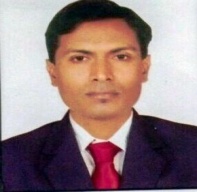 Objective: Perform, Grow and Enjoy with challenging career opportunities. I have not experience work in abroad, but I have confidence about myself to prove.            I have the capability to show off my talent.Educational qualification:Diploma in Mechanical Engineer Passed in Dec-2010, from A.T.I, Collage of Engineering & Management Aurangabad.Works experience:1) Raj Auto (Hero MOTORCYCLE DEALER ),    As a Floor Supervisor, 1 year. (DEC 2010 To DEC 2011), 2) Sannya Motors, ( AUTHORIZED DEALER OF TATA CARS ),     As a Service Advisor, 3 Months, (JAN 2012 To MAR 2012), 3)  Deccan Honda, Aurangabad. (AUTHORIZED DEALER OF HONDA CARS),       April 2012 up to till Date, (5 year's completed),   Joined As a Job Controller or Team Leader (B.P Shop),    1) Monitor & control all work ensure to completion in deadline,    2) Monitor work flow & make improve efficiency,    3) Planning, coordinate between team to timely execute the productivities,     4) Know About the Denting & Painting Process,    5) Also handling workshop PM/GR Activities & Problem solving capabilities,     6) Monthly inventory of Tools & working Instruments.Job profile:        (Approve, plan, allocate, coordinate, follow up & execute).    1) Planning, Managing, coordinate & follow-up with team,    2) Allocate job as per technical skilled Technician,    3) Maintain Quality, Best Service & also maintain work of standards,    4) Handled team of 24 Technicians B.P Workshop,    5) Imparting the technical training & inputs to Technicians,    6) Follow the Business flow,    7) Strictly follow the Process, (work flow),   8) Improve Satisfaction,   10) Improvement of new thinking,   11) Execute work as per defined standards,   12) Maintain official Records and update & forward to S.M.Other qualification:Basic Hydraulic In I.G.T.R Aurangabad,Diploma In A.C & Refrigeration,Knowledge of computer (DMS),Extra Curriculum Activities:        1) Know about the vehicle technical or body related problems,         2) Ability to work in condition of pressure,         3) Know About Two & Four stroke engines,        4) Domestic Refrigerator & Deep Freezer repairing and maintenance,Attended Training in Honda, (MUMBAI). 1) Honda Basic, (2012)     * For Greeting & Interaction,     * For communication skills development,     * Personal skills development.  2) HBPMS (Honda Body & Paint Management Seminar 2015) (MUMBAI).     * Entire knowledge of Body & Paints,     * Improve Profitability (labor),    * Minimize Consumables,    * About Work Flow (Process),   * Manpower Management.Personal Information:   Date of Birth   :  20thAug 1983   Marital Status: Married 